Приложение 1Перечень контрольных вопросов и ответов по ранее изученной темеФронтальный опрос, работа с учебником.Вопросы и ответыЧто такое функция?− Это зависимость одной переменной от другой ( у зависит от х).Как называются переменные, если речь идет о функции?− х это аргумент (независимая переменная), у это функция (зависимая переменная).Что такое приращение функции (аргумента)?− приращение функции Δу=у−у0− приращение аргумента Δх=х−х0Какой геометрический смысл производной?   − это тангенс угла наклона касательной, проведенной в данную точку функции.Что значит дифференцировать функцию?− дифференцировать функцию это значит найти ее производную.Какие правила дифференцирования вы знаете?− 1) постоянный множитель, стоящий перед функцией, не дифференцируется,− 2) производная суммы (разности) нескольких функций, равна сумме (разности) производных для каждой функции отдельно.Какие формулы дифференцирования мы изучали на предыдущем уроке?− производная постоянного числа равняется нулю.− производная степенной функции.− производная тригонометрических функций.План изложения нового материала Формулы дифференцирования, которые мы уже знаемПроизводная постоянного числа.  С´=0       С=constПроизводная степени.(xn)´ =  n · xn − 1 , х´= 1Производная тригонометрических функций.(sinх)´= cosx            (cosx)´= – sinх            (tgx)´ = 1/cos2 x                     (сtgx)´ = –1/sin2 xФормулы, которые нам предстоит сегодня узнать и научиться ими пользоваться.Производная экспоненты.(ex)´=eхПроизводная натурального логарифма.             (lnх)´=  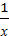  Производная показательной функции. (ах)´ = ахlnаВовремя объяснение учитель решает несколько примеров по новым формулам и показывает, как нужно и использовать новый материал  при решении.